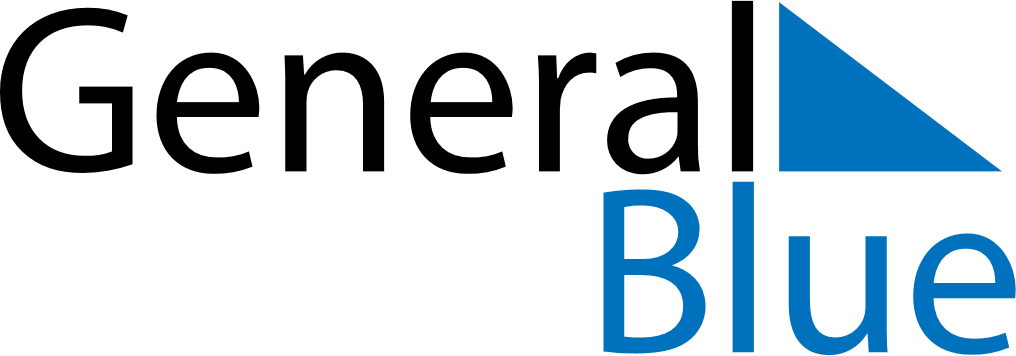 Weekly CalendarJanuary 12, 2026 - January 18, 2026Weekly CalendarJanuary 12, 2026 - January 18, 2026Weekly CalendarJanuary 12, 2026 - January 18, 2026Weekly CalendarJanuary 12, 2026 - January 18, 2026Weekly CalendarJanuary 12, 2026 - January 18, 2026Weekly CalendarJanuary 12, 2026 - January 18, 2026Weekly CalendarJanuary 12, 2026 - January 18, 2026MondayJan 12MondayJan 12TuesdayJan 13WednesdayJan 14ThursdayJan 15FridayJan 16SaturdayJan 17SundayJan 185 AM6 AM7 AM8 AM9 AM10 AM11 AM12 PM1 PM2 PM3 PM4 PM5 PM6 PM7 PM8 PM9 PM10 PM